Учебно-тематический план    краткосрочного курсапо коррекции дефицитов 
умения формулировать основную мысль   текста-рассуждения (размышления)«От теории к практике»Игошева Галина Николаевна, зам. директора по УВР МАОУ «Гимназия», г. ЧернушкаАдуллина Ирина Занифовна, учитель русского языка и литературы МАОУ «Гимназия», г. ЧернушкаГерасимова Юлия Владимировна, педагог-библиотекарь МАОУ «Гимназия», г. ЧернушкаКатегория обучающихся: 7 классОбразовательный результат:  умения формулировать основную мысль   текста-рассуждения (размышления)  План краткосрочного курса   «От теории к практике»Приложение  1Ефросинья Петровна лежит в своей постели и не знает, что я тоже здесь, под кроватью. Я понял, что попал в скверную историю, что теперь я в заточении, в ловушке.Сколько я буду тут лежать? Счастье, если час или два! А если до утра? А как утром вылезать? А если я не приду домой, папа и мама обязательно сообщат в милицию. А милиция придет с собакой-ищейкой. По кличке Мухтар. А если в нашей милиции никаких собак нету? И если милиция меня не найдёт? А если Ефросинья Петровна проспит до самого утра, а утром пойдёт в свой любимый сквер сидеть целый день и снова запрет меня, уходя? Тогда как? Я, конечно, поем немножко из её буфета, и когда она придёт, придётся мне лезть под кровать, потому что я съел её продукты, и она отдаст меня под суд! И чтобы избежать позора, я буду жить под кроватью целую вечность? Ведь это самый настоящий кошмар! Конечно, тут есть тот плюс, что я всю школу просижу под кроватью, но как быть с аттестатом, вот в чём вопрос. С аттестатом зрелости! Я под кроватью за двадцать лет не то что созрею, я там вполне перезрею.Приложение 2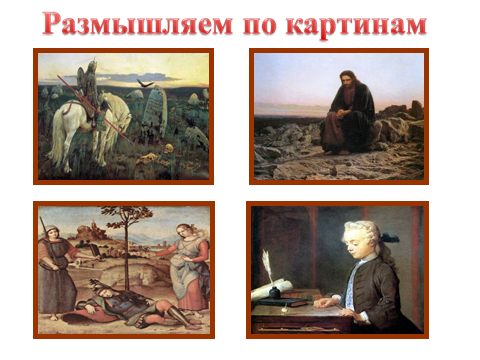 Приложение 3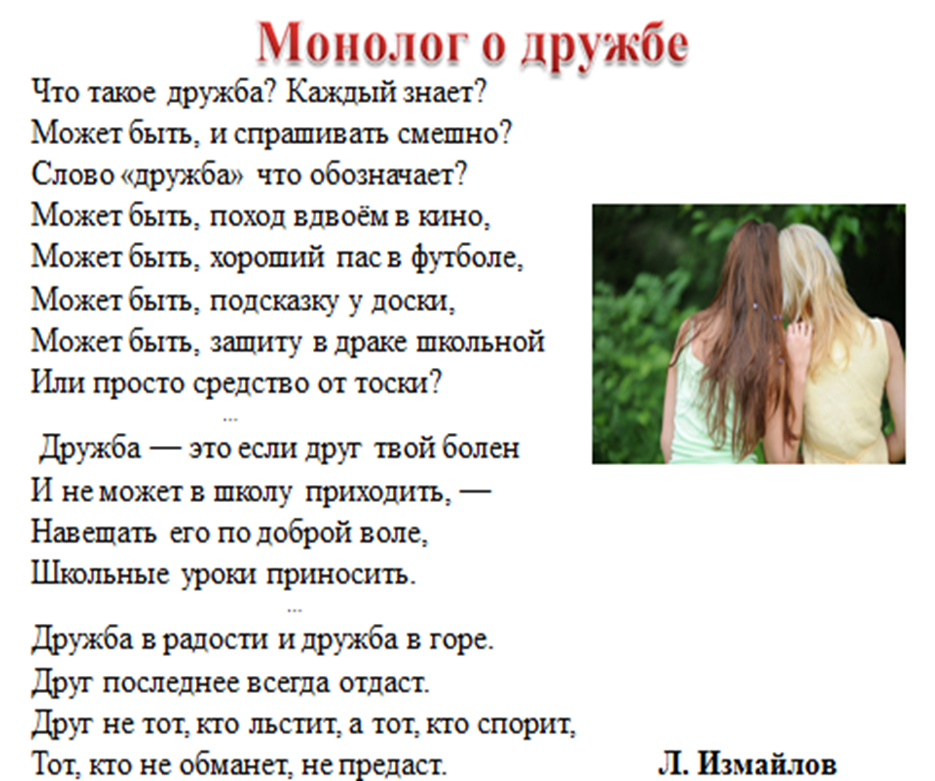 №модулькол-во часовсодержание деятельностиобразовательный результат1Вводное занятие «Смысловая тропа». 1 час Введение в краткосрочный курс, образовательная практика по проверке умения формулировать основную мысль 
текста-рассуждения (размышления) Диагностика умения  формулировать основную мысль 
текста-рассуждения (размышления)  2«Все и немного больше». 1 час Знакомство с особенностями  текста-рассуждения   Знать особенности  текста -рассуждения    3«От теории к практике» 4 часаТренинги по коррекции дефицита умений формулировать  основную мысль текста  Умение формулировать  основную мысль текста4«От текста к тексту»2 часаИнтенсив генерации текстов  Создание собственного текста-рассуждения 5КМ «Палитра текста»1 часРабота с разными видами текста  Оценка умения формулировать  основную мысль текста